Applicant Name:_______________________________________________ Maiden Name:________________________(Last)			(First)		(Middle)Agency Name:__________________________________________________    Title:__________ __________________Applicant email address: ___________________________________________________________________________Date of Birth:_____________________		Gender:______       SS#:_________________________________The following statement is made pursuant to the Privacy Act of 1974,§7(b): Disclosure of your social security number is mandatory.  Solicitation of your social security number is solely for tax administration purposes pursuant to 36 MRSA §175 as authorized by the Tax Reform Act of 1976 (42 USC, §405(c)(2)(C)(i) and for child support enforcement purposes pursuant to 42 USC § 666(a)(13)(A) and 19-A MRSA §§2104, 2201. Your social security number will be disclosed to the State Tax Assessor or an authorized agent for use in determining filing obligations and tax liability pursuant to Title 36 of the Maine Revised Statutes and/or to the Department of Human Services Division of Support Enforcement and Recovery for use in child support enforcement procedures.  No further use will be made of your social security number. It shall be treated as confidential tax information pursuant to 36 MRSA §191 and confidential support enforcement information pursuant to 19-A MRSA §2152.**************************************************************************************************************************************EMPLOYMENT DATE: ____/____/____  (Please Circle)IS THIS A FUTURE BLETP CANDIDATE?    YES    NO	 A FUTURE BCTP or J-BCTP  CANDIDATE?    YES    NOHas this individual been employed as a Maine Law Enforcement/Correction officer within the past two years?   YES    NO**If No to working as an LEO or CO in the past 2 years, then individual must be initially certified or recertified. **EMPLOYMENT LEVEL:  (Please use an “X”)(Please Circle)Has this employee had basic training for full-time law enforcement or corrections OUT OF STATE?	YES       NOIs a Waiver for either BLETP, LEPS, BCTP or J-BCTP being sought?               YES       NOIf the agency is requesting a waiver of the basic law enforcement or corrections school for this individual, please forward the appropriate Waiver Application Packet to the Maine Criminal Justice Academy.  (Available on our web site http://www.maine.gov/dps/mcja)***********************************************************************************************************************TERMINATION DATE: ____/____/____EMPLOYMENT LEVEL:  (Please use an “X”)25 M.R.S. §2807. REPORTS OF CONVICTION OR MISCONDUCT BY CERTIFICATE HOLDERNotwithstanding any other provision of law, in the event that a certificate holder is convicted of a crime or violation or engages in conduct that could result in suspension or revocation of the individual’s certificate pursuant to section 2806-A and the chief administrative officer of the agency employing the certificate holder or considering the individual for employment has knowledge of the conviction or conduct, the chief administrative officer shall within 30 days notify the Director of the Maine Criminal Justice Academy with the name of the certificate holder and a brief description of the conviction or conduct.Must be completed and returned within 30 days.   (De-certifiable conduct per 25 M.R.S. §2806-A? Yes  No)(Please Circle)Type of Termination	  Resigned     Discharged     Retired    Deceased    Other__________________Comments: _______________________________________________________________________________________________________________*****************This form MUST be signed by the Department Head and submitted to the MCJA**********************Name (please print): _____________________________________________		Title: ____________________________________Signature: _________________________________________________________		Date: ____________________________________Agency Address: ________________________________________________    Agency Phone: _________________________________________***********************************************************************************************************MAINE CRIMINAL JUSTICE ACADEMY, 15 OAK GROVE ROAD, VASSALBORO, ME 04989                                                      (207) 877-8000 (Voice)            (207) 877-8027 (Fax)                                           Revised:  4/24/2024APPLICATION to ATTEND BASIC OR JUVENILE CORRECTIONS TRAINING PROGRAMOnly COMPLETED applications will be accepted.BCTP or J-BCTP Start Date: _______________________	Location attending:  ____MCJA  ____MCC  ____MSP  ____MVCF  ____LCYDCAPPLICANT’S NAME: ___________________________________________________________                                               First                         MI                                    LastDOB: ____/_____/_____	M □  F □APPLICANT’S AGENCY EMAIL: (REQUIRED) ________________________________________APPLICANT’S TELEPHONE: (work) ____________________ (cell): ________________________APPLICANT’S SOCIAL SECURITY NUMBER: (REQUIRED) _____________________________APPLICANT MUST COMPLETE THE FOLLOWINGI, _____________________________, release the host agency and any other department/agency officially connected or associated with this training program from any liability in case of illness or accident.SIGNED: ______________________________________  DATE _____________________________AGENCY MUST COMPLETE THE FOLLOWINGThe __________________________________ (Agency Name) approves this applicant for training and releases the host agency and any other department/agency officially connected or associated with this training program from liability in case of illness or accident.SIGNED: ___________________________________________ TITLE:________________________PRINTED NAME: ____________________________________ DATE:________________________Application check list:________ Signed & notarized background form. “YES” answers MUST include personal statement, copy of police report if any, and final disposition from court._______ MCJA Medical form signed by licensed medical professional._______Check box if Lodging RequiredRevised 4/23/2024MAINE CRIMINAL JUSTICE ACADEMY BOARD OF TRUSTEESBACKGROUND STANDARD FOR ADMISSION TO AND/OR CERTIFICATION FOR A MANDATORY ACADEMY SCHOOL, RECERTIFICATION, OR WAIVERIn order to be accepted as a participant in mandatory academy law enforcement or corrections courses, or to be certified, recertified or request a waiver, an applicant must be of good moral character as determined by the hiring or sponsoring agency through a formal background check.  These requirements and standards must be satisfied before consideration of such an application or certification.  An agency presenting an individual for certification, admission to a mandatory Academy course, recertification, or for a waiver from training will attest that the individual meets the standard of having no disqualifying conviction*.  In addition, the applicant shall certify under oath that he or she has no disqualifying conviction and that he or she has not engaged in disqualifying conduct #.  A representative of the hiring or sponsoring agency must complete this form with the applicant, including an explanation to the applicant of #1 and #2 below.                                                  INTERVIEW & STATEMENT OF APPLICANTApplicant Name: _____________________________________________   DOB: __________________________Home Address: _______________________________________ Telephone Number:  ________________________Have you ever been convicted of any crime or attempted crime (including traffic crimes) that would constitute a disqualifying crime* as outlined on page 2?________If yes, provide details on separate sheet, as well as a copy of the official Criminal History Record Information.In addition, have you ever engaged in conduct that would constitute disqualifying conduct# as outlined on page 2, regardless of whether you were charged?_________  If yes, provide details on separate sheet, as well as a copy of the police report if there was police involvement.I understand that the making of a false statement under oath is a crime punishable by law.Applicant Signature: ______________________________________Date: _________________________________Personally-appeared the above-named ___________________________ and made oath to the truth of the foregoing statement._________________________________________________	Date: _________________________________Notary Public (or other person authorized to take oath)STATEMENT OF EMPLOYING OR SPONSORING AGENCYThe above-named applicant has been the subject of a background investigation, including the processing of fingerprint cards through SBI and FBI, and a BMV record inquiry, and in the case of an applicant for the Basic Law Enforcement Training Program, a polygraph examination and a psychological examination, and such investigation has disclosed no conviction for a disqualifying conviction* or disqualifying conduct#, except for the conviction(s) for which a waiver is being sought._____________________________________________ Date: __________________________________Signature of Chief / Sheriff or Agency Head				   Personally-appeared the above-named ___________________and made oath to the truth of the foregoing statement.Date: __________ Notary Public (or other person authorized to take oath)_________________________________*See page 2 for explanation of disqualifying conviction.          # See page 2 for explanation of disqualifying conductDISQUALIFYING CONVICTION*A disqualifying conviction for which a waiver from the Board of Trustees is required includes the following:Murder;Any Class A, Class B, or Class C crime or attempted crime;Any Class D crime or attempted crime conviction in the past ten (10) years (including OUI);Any Class E crime or attempted crime conviction in the past ten (10) years for which the crime is contained in Chapter 15 (Theft), Chapter 19 (Falsification in Official Matters), Chapter 25 (Bribery and Corrupt Practices), Chapter 29 (Forgery and Related Offenses), Chapter 31 (Offenses Against Public Administration), Chapter 35 (Prostitution and Public Indecency), Chapter 41 (Criminal Use of Explosives and Related Crimes), or Chapter 45 (Drugs) of the Maine Criminal Code, Title 17-A, Maine Revised Statutes;Any conviction or adjudication as a juvenile of a Murder, Class A, B or C crime or attempted crime; Any other conviction of a crime or attempted crime in another state or other jurisdiction that prohibits the same unlawful conduct describe                                                    ______________________________________________DISQUALIFYING CONDUCT#Disqualifying conduct, regardless of whether the applicant was charged or convicted, for which a waiver from the Board of Trustees is required.  Disqualifying conduct for purposes of the MCJA Board Policy is only the below conduct, if committed as an adult.   Murder;Any Class A, Class B, or Class C crime or Attempted Crime ; (formerly called felony crime)Conduct specified in 1 or 2 above in another state or other jurisdiction.                                                   _____________________________________________     _  WAIVER REQUEST PROCEDUREA request of the Board of Trustees for a waiver of a disqualifying conviction or disqualifying conduct must be made by the employing or sponsoring agency, and must be made on the form provided by the Board for such purpose, and must include the additional information listed on the form.  The form may be obtained by contacting the Maine Criminal Justice Academy, 15 Oak Grove Road, Vassalboro, ME  04989, and telephone 877-8000.MEDICAL EXAMINATION FORMTO THE PHYSICIAN:Applicant:  __________________________ has applied to participate in one of the programs listed below;		(PRINT NAME)***(Circle all that apply)***Basic Law Enforcement Training ProgramLaw Enforcement Pre-Service Training ProgramBasic Correction Training ProgramThis candidate should be free of medical conditions which would interfere with his/her ability to safely participate in and successfully perform certain activities including, but not limited to the following program requirements:Basic Law Enforcement Training Program;Complete a run of up to 3 miles without stoppingPerform sit-ups to the limit of his/her abilityPerform bench presses or pushups to the limit of his/her abilityTolerate exposure to heat/cold/humidity/inclement weatherTolerate exposure to Oleoresin Capsicum (OC) or similar disabling chemical agentsClimb/crawl/wrestle/box/lift/drag heavy weightsVisually distinguish targets on the firing range during daylight and in low light situationsSafely operate a motor vehicle at various speeds and under varying driving and road conditions during the day and nightSafely handle various types of firearmsTolerate the psychological stress of law enforcement workPhysically rigorous defense tactics training (joint manipulation/handcuffing/take downs kicks/strikes/ground fightingComplete a physical assessment consisting of maximum effort 1.5 mile run/ 1 minute sit-ups/and 1 minute push upsSustain this level of functioning for 12- 14 hours a day.Law Enforcement Pre-Service Training Program:Complete a run up to 2 miles without stoppingPerform sit-ups to the limit of his/her abilityPerform bench presses or pushups to the limit of his/her abilityTolerate exposure to heat/cold/humidity/inclement weatherTolerate exposure to Oleoresin Capsicum (OC) or similar disabling chemical agentsClimb/crawl/wrestle/jump/box/lift/drag heavy weightsTolerate the psychological stress of law enforcement workPhysically rigorous defense tactics training (joint manipulation/handcuffing/take downs/kicks/strikes/ground fightingComplete a physical fitness assessment consisting of maximum effort 1.5 mile run/1 minute sit-ups/and 1 minute push-upsSustain this level of functioning for 12- 14 hours per dayBasic Corrections Training Program:Participation in a physical fitness program consisting of running, standing, power walking, and/or sports activity to the limits of the individualPhysically rigorous defense tactics training (joint manipulation/handcuffing/take downs/kicks/strikes)Tolerate exposure to Oleoresin Capsicum (OC) or similar disabling chemical agentsTolerate the psychological stress of corrections workClimb/crawl/wrestle/jump/box/lift/drag heavy weightsParticipate in interactive use of force trainingSustain this level of functioning for 12- 14 hours a day.Based on a review of the corresponding program #_____ the above named candidate is:_____Medically SUITABLE to participate in training at the Maine Criminal Justice Academy, OR_____Medically UNSUITABLE to participate in training at the Maine Criminal Justice Academy for the following reasons: Comments: ____________________________________________________________________________________________________________________________________________________________________________________________________________________________________________________________________________________________________________________________________________________Are ADA Accommodations Requested?  Yes    NoPhysician’s signature: _________________________________ Date ______________________Physician name: (printed) ______________________________  Candidate’s signature: ________________________________ Date ______________________THIS PAGE MUST BE COMPLETED TO INCLUDE REQUIRED SIGNATURENOTICE OF EMPLOYMENT/TERMINATIONForward to the MCJA within 30 days of employment or termination.Please fill out either the EMPLOYMENT or the TERMINATION information, as applicable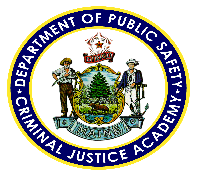 Full Time Law EnforcementJuvenile CorrectionsTransport OfficerHarbor MasterPart Time Law Enforcement-Non-Sworn Support StaffCapitol Police OfficerL.E. ChaplainCorrectionsJudicial MarshalProbation OfficerShellfish Warden    Other _______________________Full Time Law EnforcementJuvenile CorrectionsTransport OfficerHarbor MasterPart Time Law Enforcement-Non-Sworn Support StaffCapitol Police OfficerL.E. ChaplainCorrectionsJudicial MarshalProbation OfficerShellfish Warden    Other __________________